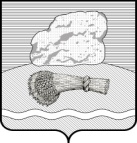 РОССИЙСКАЯ ФЕДЕРАЦИЯКАЛУЖСКАЯ ОБЛАСТЬ ДУМИНИЧСКИЙ РАЙОНСЕЛЬСКАЯ ДУМА  СЕЛЬСКОГО ПОСЕЛЕНИЯ «СЕЛО ЧЕРНЫШЕНО»РЕШЕНИЕ          10 февраля 2020  г.                                                                           №5                                                                                            В целях реализации федеральных законов от 06.10.2003г. № 131-ФЗ "Об общих принципах организации местного самоуправления в Российской Федерации", в соответствии со статьей 40 Федерального закона «Об общих принципах организации местного самоуправления в Российской Федерации», Закон Калужской области №533-ОЗ от 27.11.2019 г., сельская Дума сельского поселения «Село  Чернышено» решилА:1. Утвердить Порядок принятия решения о применении к депутату, члену выборного органа местного самоуправления, выборному должностному лицу местного самоуправления мер ответственности, указанных в части 7.3-1 статьи 40 Федерального закона «Об общих принципах организации местного самоуправления в Российской Федерации» согласно приложению.2.  Контроль за исполнением настоящего постановления оставляю за собой.Настоящее решение подлежит обнародованию и  размещению на сайте www/ Chernisheno.ru, Приложение №1к решению № 5 от 10 февраля 2020 г.Порядокпринятия решения о применении к депутату, члену выборного органа местного самоуправления, выборному должностному лицу местного самоуправления мер ответственности, указанных в части 7.3-1 статьи 40 Федерального закона от 06.10.2003г.  № 131-ФЗ«Об общих принципах организации местного самоуправленияв Российской Федерации»Часть 1.1. К депутату, члену выборного органа местного самоуправления, выборному должностному лицу местного самоуправления, представившим недостоверные или неполные сведения о своих доходах, расходах, об имуществе и обязательствах имущественного характера, а также сведения о доходах, расходах, об имуществе и обязательствах имущественного характера своих супруги (супруга) и несовершеннолетних детей, если искажение этих сведений является несущественным, могут быть применены следующие меры ответственности:1) предупреждение;2) освобождение депутата, члена выборного органа местного самоуправления от должности в представительном органе муниципального образования, выборном органе местного самоуправления с лишением права занимать должности в представительном органе муниципального образования, выборном органе местного самоуправления до прекращения срока его полномочий;3) освобождение от осуществления полномочий на постоянной основе с лишением права осуществлять полномочия на постоянной основе до прекращения срока его полномочий;4) запрет занимать должности в представительном органе муниципального образования, выборном органе местного самоуправления до прекращения срока его полномочий;5) запрет исполнять полномочия на постоянной основе до прекращения срока его полномочий.2. Решение о применении мер ответственности, предусмотренных в пункте 1 части 1 настоящего Порядка, принимается сельской Думой сельского поселения «Село Чернышено». Часть 2. 1. При поступлении в сельскую Думу сельского поселения «Село Чернышено» заявления губернатора Калужской области, предусмотренного частью 7.3 статьи 40 Федерального закона от 06.10.2003 № 131-ФЗ «Об общих принципах организации местного самоуправления в Российской Федерации» (далее – заявление) глава сельского поселения «Село Чернышено» в 10-дневный срок:- письменно уведомляет о содержании поступившего заявления лицо, в отношении которого поступило заявление, а также о дате, времени и месте его рассмотрения;- предлагает лицу, в отношении которого поступило заявление дать письменные пояснения по существу выявленных нарушений, которые будут оглашены при рассмотрении заявления депутатами сельского поселения «Село Чернышено».2. Неявка лица, в отношении которого поступило заявление своевременно извещенного о месте и времени заседания сельской Думы сельского поселения «Село Чернышено», не препятствует рассмотрению заявления.3. В ходе рассмотрения вопроса по поступившему заявлению глава сельской Думы сельского поселения «Село Чернышено»:- оглашает поступившее заявление;- разъясняет присутствующим депутатам недопустимость конфликта интересов при рассмотрении вопроса о применении меры ответственности и предлагает указать наличие такого факта у лиц, присутствующих на заседании, при его наличии самоустраниться, либо предлагает депутатам сельской Думы сельского поселения «Село Чернышено» разрешить вопрос об отстранении от принятия решения о применении меры ответственности депутата, имеющего конфликт интересов;- объявляет о наличии кворума для решения вопроса о применении меры ответственности;- оглашает письменные пояснения лица, в отношении которого поступило заявление и предлагает ему выступить по рассматриваемому вопросу;- предлагает депутатам и иным лицам, присутствующим на сельской Думы сельского поселения «Село Чернышено», высказать мнения относительно рассматриваемого вопроса;- объявляет о начале голосования;- после оглашения результатов принятого решения о применении меры ответственности разъясняет сроки его изготовления и опубликования.4. Депутат, в отношении которого поступило заявление, не принимает участие в голосовании.5.  По итогам голосования сельской Думы сельского поселения «Село Чернышено» утверждает протокол и принимает определенное итогами голосования решение.Часть 3.1. Применение мер ответственности, указанных в части 7.3-1 статьи 40 Федерального закона от 06.10.2003 № 131-ФЗ «Об общих принципах организации местного самоуправления в Российской Федерации», осуществляется решением сельской Думы сельского поселения «Село Чернышено», принимаемым большинством голосов от установленной численности депутатов сельской Думы сельского поселения «Село Чернышено».2. Вопрос о применении мер ответственности указанных в части 7.3-1 статьи 40 Федерального закона от 06.10.2003 № 131-ФЗ «Об общих принципах организации местного самоуправления в Российской Федерации»  к депутату, члену выборного органа местного самоуправления, выборного должностного лица местного самоуправления рассматривается комиссией по соблюдению требований к служебному поведению и урегулирования конфликта интересов (либо иной комиссией, образованной в органе местного самоуправления в целях рассмотрения аналогичных вопросов в отношении указанных категорий лиц, далее –комиссия).         3. Решение сельской Думы сельского поселения «Село Чернышено» о применении к лицу, замещающему муниципальную должность, мер ответственности принимается в течение месяца со дня поступления в сельскую Думу сельского поселения «Село Чернышено»  заявления или протокола комиссии по соблюдению требований к должностному поведению и урегулированию конфликта интересов, не считая периода временной нетрудоспособности лица, замещающего муниципальную должность, а также пребывания его в отпуске. 4. В решении о применении к лицу, замещающему муниципальную должность, мер ответственности указываются основание его применения и соответствующий пункт части 7.3-1 статьи 40 Федерального закона от 06.10.2003 № 131-ФЗ «Об общих принципах организации местного самоуправления в Российской Федерации». 5. Копия принятого решения должна быть вручена под роспись, направлена по почте,  либо направлена по электронной почте указанному лицу не позднее 3 рабочих дней с момента принятия.6. Лицо, замещающее муниципальную должность, вправе обжаловать решение о применении к нему мер ответственности в судебном порядке.Об утверждении порядка принятия решения о применении к депутату, члену выборного органа местного самоуправления, выборному должностному лицу местного самоуправления мер ответственности, указанных в части 7.3-1 статьи 40 Федерального закона «Об общих принципах организации местного самоуправления в Российской Федерации»Глава сельского поселения                                     Волкова В.М